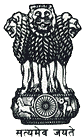 Statement by Indiaat the Universal Periodic Review (UPR) Working Group 41st Session (7th-18th November 2022): 4th UPR of Finland – Interactive Dialogue,delivered by Mr. Pawankumar Badhe, First Secretary, Permanent Mission of India, Geneva (9th November 2022)Mr. President,India warmly welcomes the delegation of Finland and thanks them for the comprehensive presentation.2. As a fellow member of the Human Rights Council, we appreciate Finland’s continued efforts in its commitment to promote and protect human rights through enactment of various human rights-related legislation, relevant policies and programmes at national level. In this regard, we welcome Finland’s Third National Action Plan on Fundamental and Human Rights and the Government Report on Human Rights Policy 3. In the spirit of dialogue and constructive cooperation, India recommends the following to Finland:Continue efforts to strengthen measures to combat domestic and gender related violence.Continue to ensure equal access to inclusive education for all children.Take further steps to promote equal opportunities for the Roma community in education and employment.Continue efforts to provide equal employment opportunity to all.4. We wish Finland all success in its future endeavors.Thank you, Mr. President.